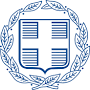         ΑΙΤΗΣΗ – ΥΠΕΥΘΥΝΗ ΔΗΛΩΣΗ ΙΔΙΟΚΤΗΤΟΥ ΑΚΙΝΗΤΟΥ ΣΤΕΡΟΥΜΕΝΟΥΗΛΕΚΤΡΙΚΗΣ ΕΝΕΡΓΕΙΑΣ   (ΜΗ ΗΛΕΚΤΡΟΔΟΤΟΥΜΕΝΑ)Η ακρίβεια των στοιχείων που υποβάλλονται με αυτή τη δήλωση μπορεί να ελεγχθεί με βάση το αρχείο άλλων υπηρεσιών (άρθρο 8 παρ. 4 Ν. 1599/1986)Ο ΙΔΙΟΚΤΗΤΗΣ: ΟΝΟΜΑ: …………………………………………. ΕΠΩΝΥΜΟ: ……………………………………………….…………Α.Δ.Τ. …………………ΟΝΟΜΑ ΠΑΤΡΟΣ: ……………………………………………ΟΝΟΜΑ ΜΗΤΡΟΣ: ………………………………….…………. ΑΦΜ………………………………….Δ.Ο.Υ …………………………………ΚΑΤΟΙΚΟΣ: ………….………………… ΟΔΟΣ:  …………………………………………ΑΡΙΘ……..………….. ΤΚ …………..…… ΠΕΡΙΟΧΗ ………………………………. ΤΗΛΕΦΩΝΟ: …………………………..Δ/ΝΣΗ ΗΛΕΚΤΡΟΝΙΚΟΥ ΤΑΧΥΔΡΟΜΕΙΟΥ(Ε-mail)…………………………ΔΗΛΩΝΩ ΥΠΕΥΘΥΝΑ, ΓΝΩΡΙΖΟΝΤΑΣ ΤΙΣ ΣΥΝΕΠΕΙΕΣ ΤΟΥ Ν. 1599/86 (άρθρο 22 παρ. 6) ΠΕΡΙ ΨΕΥΔΟΥΣ ΔΗΛΩΣΕΩΣ, ΟΤΙ Η ΕΠΙΦΑΝΕΙΑΤΟΥ ΑΚΙΝΗΤΟΥ, Η ΧΡΗΣΗ ΑΥΤΟΥ ΚΑΙ ΚΑΘΕ ΑΛΛΟ ΧΡΗΣΙΜΟ ΣΤΟΙΧΕΙΟ ΓΙΑ ΤΟΝ ΚΑΘΟΡΙΣΜΟ ΤΩΝ ΤΕΛΩΝ ΚΑΘΑΡΙΟΤΗΤΑΣ - ΦΩΤΙΣΜΟΥ ΚΑΙ ΤΑΠ ΕΙΝΑΙ ΤΑ ΚΑΤΩΘΙ:1.ΕΙΔΟΣ ΑΚΙΝΗΤΟΥ:………………………………………..………………………………      ΕΠΙΦΑΝΕΙΑ ΑΚΙΝΗΤΟΥ:  ……………………………….2.Δ/ΝΣΗ ΑΚΙΝΗΤΟΥ: ΟΔΟΣ……………………..……..……………….. ΑΡΙΘ. ……..……..………  ΠΕΡΙΟΧΗ………………………………. ΤΚ …………3. ΟΡΟΦΟΣ …………….………….      ΕΤΟΣ ΟΙΚΟΔΟΜΙΚΗΣ ΑΔΕΙΑΣ: ………..………………..4.ΚΕΝΟ (ΜΗ ΧΡΗΣΙΜΟΠΟΙΟΥΜΕΝΟ ΚΑΙ ΜΗ ΗΛΕΚΤΡΟΔΟΤΟΥΜΕΝΟ ) ΚΑΙ ΑΠΟ ΠΟΤΕ:  ΑΚΡΙΒΗΣ ΗΜΕΡΟΜΗΝΙΑ ΔΙΑΚΟΠΗΣ ΗΛΕΚΤΡΟΔΟΤΗΣΗΣ  ………………………………………..…………………5.ΑΡΙΘΜΟΣ ΠΑΡΟΧΗΣ ΤΗΣ ΔΕΔΔΗΕ : ……………………………..…………………………… 6.ΔΕΝ ΕΧΕΙ ΗΛΕΚΤΡΟΔΟΤΗΘΕΙ ΠΟΤΕ ΑΠΟ ΤΗΝ ΚΑΤΑΣΚΕΥΗ ΤΟΥ:   ΝΑΙ                                                                                                                     6.ΣΤΟΙΧΕΙΑ ΣΥΝΙΔΙΟΚΤΗΤΟΥ: ΟΝΟΜΑ: ………………………….………. ΕΠΩΝΥΜΟ: …………………………………..………………ΟΝΟΜΑ ΠΑΤΡΟΣ: …………………………………ΟΝΟΜΑ ΜΗΤΡΟΣ: ……………………..…ΑΦΜ………………………………………… Δ.Ο.Υ. ……………………………ΑΔΤ …………………………..ΚΑΤΟΙΚΟΣ: ………………..………………… ΟΔΟΣ:  …………………..………………….ΑΡΙΘ………..…… ΤΚ …………… ΠΕΡΙΟΧΗ …………………………………………….. ΤΗΛΕΦΩΝΟ: ……………….…………………. Δ/ΝΣΗ ΗΛΕΚΤΡΟΝΙΚΟΥ ΤΑΧΥΔΡΟΜΕΙΟΥ(Ε-mail) …………………………………………………………………..ΚΑΤΑ ΤΗΝ ΕΠΙΣΚΕΨΗ ΤΗΣ ΑΡΜΟΔΙΑΣ ΥΠΗΡΕΣΙΑΣ ΤΟΥ ΔΗΜΟΥ ΣΤΟ ΑΚΙΝΗΤΟ ΙΔΙΟΚΤΗΣΙΑΣ ΜΟΥ ΠΑΡΩΝ ΘΑ ΕΙΝΑΙ:  Ο/Η ΟΝΟΜΑΤΕΠΩΝΥΜΟ:…………………………………….………………………………ΔΙΕΥΘΥΝΣΗ ΚΑΤΟΙΚΑΣ……………………………………………….…………… ΑΡ. ………………………… ΠΕΡΙΟΧΗ ……………………………………ΤΚ………….….ΤΗΛΕΦΩΝΟ ΕΠΙΚΟΙΝΩΝΙΑΣ ……………………………………………….ΣΤΗΝ ΠΕΡΙΠΤΩΣΗ ΠΟΥ ΤΟ ΑΚΙΝΗΤΟ ΘΑ ΗΛΕΚΤΡΟΔΟΤΗΘΕΙ ΕΓΩ (‘Η ΣΕ ΠΕΡΙΠΤΩΣΗ ΠΟΥ ΤΟ ΑΚΙΝΗΤΟ ΕΝ ΤΩ ΜΕΤΑΞΥ ΜΕΤΑΒΙΒΑΣΤΕΙ, Ο ΝΕΟΣ ΙΔΙΟΚΤΗΤΗΣ, ΣΤΟΝ ΟΠΟΙΟ ΘΑ ΠΑΡΑΔΟΘΕΙ ΑΝΤΙΓΡΑΦΟ ΤΗΣ ΠΑΡΟΥΣΗΣ) ΘΑ ΠΡΟΣΕΛΕΙ ΣΤΗΝ ΥΠΗΡΕΣΙΑ ΣΑΣ  ΓΙΑ ΝΑ ΤΟΥ ΔΟΘΕΙ Η ΑΝΤΙΣΤΟΙΧΗ ΒΕΒΑΙΩΣΗ ΕΠΙΦΑΝΕΙΑΣ ΠΡΟΣ ΤΗ ΔΕΗ ΓΙΑ ΕΠΑΝΑΣΥΝΔΕΣΗ ΤΟΥ ΡΕΥΜΑΤΟΣ. ΕΠΙΣΗΣ, ΣΤΗΝ ΠΕΡΊΠΤΩΣΗ ΜΕΤΑΒΙΒΑΣΗΣ ΤΟΥ ΑΚΙΝΗΤΟΥ, ΘΑ ΠΑΡΑΔΩΣΩ ΣΤΗΝ ΥΠΗΡΕΣΙΑ ΣΑΣ ΑΝΤΙΓΡΑΦΟ ΤΗΣ ΣΥΜΒΟΛΑΙΟΓΡΑΦΙΚΗΣ ΠΡΑΞΗΣ, ΠΡΟΚΕΙΜΕΝΟΥ ΝΑ ΓΙΝΕΤΑΙ ΟΡΘΑ Η ΧΡΕΩΣΗ ΤΩΝ ΣΧΕΤΙΚΩΝ ΤΕΛΩΝ, ΦΟΡΩΝ ΚΑΙ ΤΑΠ.                                                                                                                                                                    ΗΜΕΡΟΜΗΝΊΑ: ………………………….                                                                                                                                                                       0/Η Δηλ.………………..ΣΥΓΚΑΤΑΘΕΣΗΜε την υπογραφή της παρούσης Αίτησης-Δήλωσης ο ανωτέρω υπογεγραμμένος ……………………………………………………….  του ……………………………………… δηλώνω ότι συμφωνώ, συναινώ και παρέχω τη ρητή συγκατάθεσή μου για την επεξεργασία των προσωπικών δεδομένων – όπως αυτά έχουν δηλωθεί στην αίτησή μου και στα επισυναπτόμενα δικαιολογητικά  - από τις αρμόδιες υπηρεσίες του Δήμου Πεντέλης, αποκλειστικά για τους σκοπούς που αναφέρονται στην αίτησή μου και σύμφωνα με την κείμενη νομοθεσία. Γνωρίζω δε το δικαίωμα πρόσβασή μου στα πιο πάνω δεδομένα, το δικαίωμα εναντίωσης στην επεξεργασία τους καθώς και ανάκλησης της συγκατάθεσής μου ανά πάσα στιγμή.                                                                                                       Ημερομηνία ………………………………….                                                                                                                                Ο/Η Δηλ. ………………………………………